MY PATIENT PORTAL ACCOUNT INFORMATION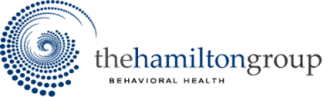 My username is      My password is      www.hamiltongrouplv.com/for-patients